Программа «Учусь учиться»Программа направлена: на снятие эмоционального дискомфорта у младших школьников, особенно первоклассников, создание ситуации успеха, а так же на коррекцию и развитие школьно-значимых психологофизиологических и социальных функций в процессе учебной, изобразительной и игровой деятельности.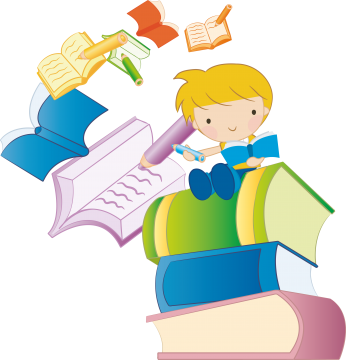 Возраст участников: 7-12 летЗанятия проводятся 1 раз в неделю. 
Объем программы: 1 кл.– 32 занятия;2 кл.-34 занятия;3 кл.– 34 занятия;4 кл.– 34 занятия;
Форма работы: подгрупповаяРеализуются следующие задачи:Формирование и развитие различных видов памяти, внимания, воображения;Формирование и развитие общеучебных умений и навыков ( умение самостоятельно работать с книгой в заданном темпе, умение контролировать и оценивать свою работу);Развитие речи при работе над словом, словосочетанием, предложением;Развитие мышления в ходе усвоения детьми таких приемов мыслительной операции как умение анализировать, сравнивать, синтезировать, обобщать, выделять главное, доказывать и опровергать;Развитие сенсорной сферы (глазомера, мелких мышц кистей рук);Развитие двигательной сферыВоспитание системы нравственных межличностных отношений (формирование «я-концепции»).